2020 PAO Kohler Kandy Factory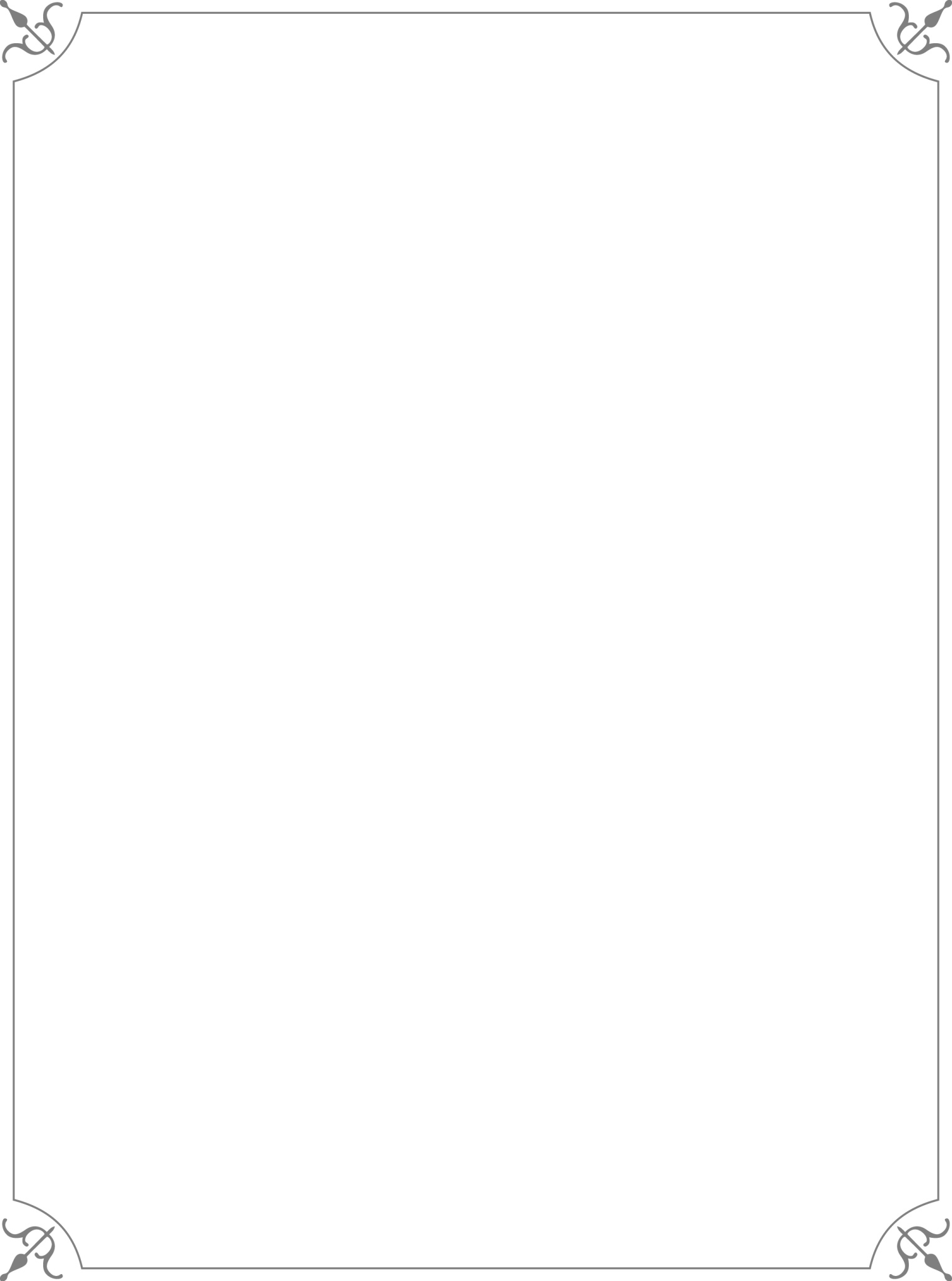 Auction Item Donation FormWe’re seeking brand new items for our live and silent auction! Our items fit into many different categories, so we encourage creative donations! If you have any questions about donating to this year’s PAO Auction, Kohler Kandy Factory, please contact our Co-Chairs, Robin Hamilton and Donna Roblee at kohlerperformingarts@gmail.com.Company Name:    	Contact Name:    Phone:    	Email:     NAME YOU WOULD LIKE LISTED IN OUR AUCTION CATALOG:Address:    City:           State:       Zip:   Please check one: My donation accompanies this form	Please pick up my itemI will deliver item by:	Please make a gift certificatePlease complete the following information (Must be completed by donor) Value of Donation:  $Description of Donation (Brand name, color, size, material, year, dates available, number of people/tickets, location, etc.):Restrictions on Use:  Kohler Performing Arts Organization is a 501 (c) 3 non-profit organization